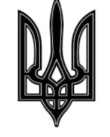 ЛИСИЧАНСЬКА МІСЬКА РАДАВИКОНАВЧИЙ КОМІТЕТРІШЕННЯ« 21 » 06. 2016р.								№ 260м. ЛисичанськПро закриття та відкриття спортивних відділень	Розглянувши звернення директора КЗ «Лисичанська міська дитячо-юнацька спортивна школа» А. М. Семенова щодо закриття відділення «Cпортивна акробатика» (не олімпійський вид спорту), замість якого відкрити відділення «Cтрибки на батуті, стрибки на акробатичній доріжці» (олімпійський вид спорту), та відкриття відділення «Вільна боротьба», керуючись Законом України від 24.12.1993 р. № 3809-ХІІ «Про фізичну культуру та спорт», ст. 52 Закону України «Про місцеве самоврядування в Україні», Постановою Кабінету Міністрів України від 05.11.2008 р. № 993 «Про затвердження Положення про дитячо-юнацьку спортивну школу» (зі змінами, внесеними згідно з Постановою Кабінету Міністрів України від 24.07.2013 р. № 549), виконавчий комітетВИРІШИВ:         1. Закрити відділення «Спортивна акробатика» (не олімпійський вид спорту)  у зв'язку з неналежним станом матеріально-технічної бази (відсутністю спеціального інвентарю) та відкрити відділення «Стрибки на батуті, стрибки на акробатичній доріжці» (олімпійський вид спорту), за наявності необхідної матеріально-технічної бази та тренерсько-викладацького складу з даного виду спорту.                2. Відкрити відділення «Вільна боротьба», у зв'язку з наявністю необхідної матеріально-технічної бази та тренерсько-викладацького складу з даного виду спорту.        3. Відділу внутрішньої політики, зв’язку з громадськістю та ЗМІ (Романюк О.В.) опублікувати дане рішення на офіційному веб-сайті Лисичанської міської ради.           4. Контроль за виконанням цього рішення покласти на заступника міського голови Ганьшина І. І. Міський голова								          С. І. Шилін